ΕΡΕΥΝΑ ΑΓΟΡΑΣΛαμβάνοντας υπόψη το Ν. 4412/2016 και τις τροποποιήσεις αυτού, το Πανεπιστήμιο Πελοποννήσου στα πλαίσια έρευνας αγοράς, ενδιαφέρεται να αναθέσει την «ΠΡΟΜΗΘΕΙΑ ΕΞΟΠΛΙΣΜΟΥ ΧΩΡΟΥ ΑΡΧΕΙΟΘΕΤΗΣΗΣ (ΜΕΤΑΛΛΙΚΑ ΡΑΦΙΑ ΚΑΙ ΣΤΗΡΙΓΜΑΤΑ/ΔΟΚΟΙ ΣΤΗΡΙΞΗΣ)  ΓΙΑ ΤΙΣ ΑΝΑΓΚΕΣ ΤΗΣ Δ/ΣΗΣ ΟΙΚΟΝΟΜΙΚΗΣ ΔΙΑΧΕΙΡΙΣΗΣ ΚΑΙ ΠΡΟΓΡΑΜΜΑΤΙΣΜΟΥ ΣΤΗΝ ΠΟΛΗ ΤΗΣ ΤΡΙΠΟΛΗΣ»  έως το ποσό των 2.700,00 € συμπεριλαμβανομένου ΦΠΑ 24% ήτοι 2.177,42 € άνευ ΦΠΑ. Πληροφορίες από το Τμήμα Προμηθειών του Πανεπιστημίου Πελοποννήσου στο τηλέφωνο 2710 372111, 2710 372134. Παρακαλούμε οι προσφορές να μας αποσταλούν στα γραφεία της Διεύθυνσης Οικονομικής Διαχείρισης και Προγραμματισμού, Τμήμα Προμηθειών, επί της οδού Ακαδημαϊκού Βλάχου, β’ Κτίριο ΟΑΕΔ, Τρίπολη ΤΚ 22 131, γραφείο Α3, 1ο; όροφος,  ή μέσω email: vtsokou@uop.gr , penypoul@uop.gr έως την 19η Οκτωβρίου 2018 ημέρα Παρασκευή και ώρα 12:00.Τεχνική περιγραφή Περιγραφή προμήθειας: Εξοπλισμός  χώρου για αρχειοθέτηση σε χώρο της Δ/σης Οικονομικής Διαχείρισης και Προγραμματισμού στην πόλη της Τρίπολης, ράφια γαλβανιζέ ελαφρού φορτίου, *ΑΔΑΜ πρωτογενούς αιτήματος / τεχνικές προδιαγραφές: 18REQ003804736, Αρ. Πρωτ. 7234/26-9-2018 Σημείωση: Αποσυναναρμολόγηση υπαρχόντων ραφιών που έχουν τοποθετηθεί σε χώρο του Α’ ορόφου και συναρμολόγησή τους σε 2 χώρους που βρίσκονται στο Β’ όροφο του ίδιου κτιρίου Μεταφορά αρχείου και τοποθέτηση του στους χώρους που βρίσκονται στο Β’ όροφο του ίδιου κτιρίουΚόστος μεταφοράς: ΠεριλαμβάνεταιΚόστος τοποθέτησης: ΠεριλαμβάνεταιΧρόνος Παράδοσης: 30 ημέρες Τόπος Παράδοσης: στο χώρο μας Αναφορά σε πιστοποιητικά ποιότητας και αναφορά σε διαδικασίες επεξεργασίας υλικούΣχέδιο: 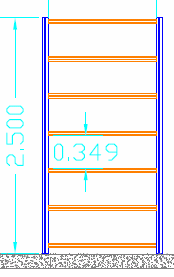 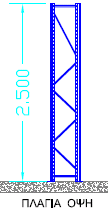 Ο ΑντιπρύτανηςΟικονομικών, Προγραμματισμού και ΑνάπτυξηςΚαθηγητής Γεώργιος Π. Λέπουρας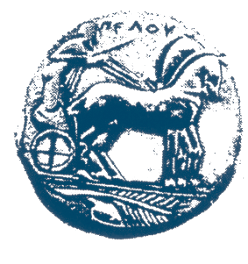 ΕΛΛΗΝΙΚΗ ΔΗΜΟΚΡΑΤΙΑΠΑΝΕΠΙΣΤΗΜΙΟ ΠΕΛΟΠΟΝΝΗΣΟΥΕΡΥΘΡΟΥ  ΣΤΑΥΡΟΥ  28  &  ΚΑΡΥΩΤΑΚΗ22100    ΤΡΙΠΟΛΗ -ΙΣΤΟΣΕΛΙΔΑ: http://www.uop.grΔ/ΝΣΗ ΟΙΚΟΝΟΜΙΚΗΣ ΔΙΑΧΕΙΡΙΣΗΣ  & ΠΡΟΓΡΑΜΜΑΤΙΣΜΟΥΤΜΗΜΑ ΠΡΟΜΗΘΕΙΩΝΤηλέφωνο: 2710372111 , Fax: 2710 372108Πληροφορίες: Τσώκου Βασιλική, Καλογεροπούλου Θεοδώρα, Πουλοπούλου Παναγιώτα e-mail: vtsokou@uop.gr, penypoul@uop.gr, dkalog@uop.gr  Τρίπολη, 11/10/2018 Αρ. πρωτ.: 7934Προς: Κάθε ενδιαφερόμενο ΤΥΠΟΣΠΕΡΙΓΡΑΦΗΤΕΜΑΧΙΑΑπαίτηση1ΠΛΑΙΣΙΟ250Χ40ΕΚ1ΝΑΙ2ΠΛΑΙΣΙΑ250Χ32ΕΚ6ΝΑΙ3ΡΑΦΙΑ90ΕΚ7ΝΑΙ4ΡΑΦΙΑ120ΕΚ28ΝΑΙ5ΔΟΚΟΙ ΠΙΣΩ ΣΤΗΡΙΞΗΣ90ΕΚ6ΝΑΙ6ΔΟΚΟΙ ΠΙΣΩ ΣΤΗΡΙΞΗΣ120ΕΚ24ΝΑΙ7ΣΤΗΡΙΓΜΑ ΤΟΙΧΟΥΓΑΛΒΑΝΙΖΕ1ΝΑΙ8ΣΥΝΔΕΣΜΟΙ ΠΛΑΙΣΙΩΝ-6ΝΑΙ